BOOK NOWKindly fill in the below Booking form to be considered in any of our projects. For our charges click hereTop of FormNames:Title:Gender:Phone Number:Mobile:Email:Physical AddressProject of Interest:Preferred Duration:Preferred Travel Dates: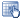 Additional RequestFOR ANY QUERIES GO TO:www.topeafrica.orgBottom of Form